                                     Circolare n. 33 / 2020 	 28 dicembre 2020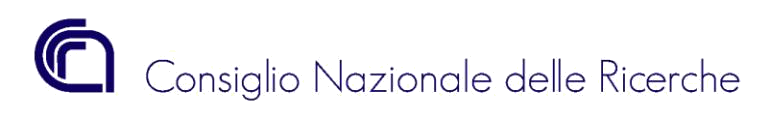 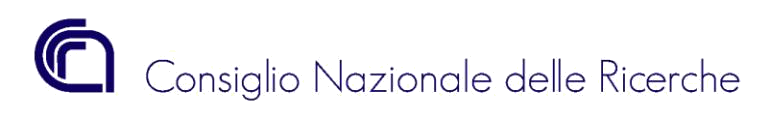 Direzione Generale 	 	Ai Direttori/Dirigenti/Responsabili delle Unità Organiche e Strutture del CNR Ai dipendenti del CNRLoro Sedi  Oggetto: Applicazione dei limiti retributivi relativi all’anno 2020. La Circolare n. 35/2019, relativa all’applicazione dei limiti retributivi, è riferita a chiunque riceva a carico delle finanze pubbliche retribuzioni o emolumenti comunque denominati in ragione di rapporti di lavoro subordinato o autonomo intercorrenti con la Pubblica Amministrazione, al fine di limitare la spesa pubblica.La normativa di riferimento rimane la seguente:artt. 23-bis e 23-ter D.L. 201 del 6 dicembre 2011, convertito con modificazioni, dalla L. 214 del 22 dicembre 2011; DPCM 23 marzo 2012;  art. 1 commi 471, 472, 473, 474 L. 147 del 27 dicembre 2013; Successive modifiche all’art. 23-ter dall’art. 13 del D.L. 66 del 24 aprile 2014, convertito con modificazioni, dalla L. 89 del 23 giugno 2014;  Circolare PCM-DFP n. 8/2012 del 3 agosto 2012; Circolare PCM-DFP n. 3/2014 del 18 marzo 2014; Circolare PCM-DFP n. 6/2014 del 4 dicembre 2014  La dichiarazione potrà essere effettuata, anche per l’anno 2020, all’interno della Intranet CNR – Area personale – Limiti Retributivi (utilizzare Firefox: https://intranet.cnr.it/) a partire dal 01/01/2021 fino al 31/01/2021. L’Amministrazione rende noto che, nel corso del prossimo esercizio 2021, un apposito gruppo di lavoro, già nominato dallo scrivente, si occuperà della migrazione dell’applicativo Intranet, (relativamente al monitoraggio dei limiti retributivi a carico delle finanze pubbliche) all’applicativo Siper in materia di incarichi.L’entità dei compensi, che è certa solo a chiusura d’esercizio, dovrà essere monitorata direttamente dai dipendenti e tale dichiarazione dovrà essere resa anche dal personale che ha svolto incarichi a titolo gratuito a carico della finanza pubblica italiana nel corso dell’esercizio 2020 anche se non ancora percepiti alla data del 31 dicembre 2020.Nella predetta dichiarazione dovranno essere indicati gli importi lordi, percepiti nel 2020, derivanti da: incarichi extraistituzionali;incarichi extraistituzionali del personale in part-time; incarichi istituzionali;componenti degli organi di amministrazione, direzione e controllo; nomine di rappresentanti CNR all’interno degli organi amministrativi e di controllo delle Società partecipate dal CNR (gettoni di presenza inclusi). I dipendenti in aspettativa non devono dichiarare i pagamenti ricevuti durante tale periodo, fatti salvi i compensi relativi al periodo antecedente l’aspettativa.Nella procedura Intranet sono stati trasferiti i dati relativi alle comunicazioni/autorizzazioni che i dipendenti hanno effettuato - nell’anno 2020 – mediante l’applicativo della piattaforma Siper/incarichi extraistituzionali.  Qualora si riscontrino delle anomalie nell’applicativo Intranet per eventuali difformità e/o assenza di incarichi autorizzati i dipendenti avranno la possibilità di modificare gli importi dichiarati in Siper inserendo gli effettivi compensi percepiti. Coloro i quali, all’atto della dichiarazione, non dovessero reperire nella procedura Intranet gli incarichi precaricati direttamente dall’Amministrazione sono comunque tenuti a dichiararne l’importo percepito. Il monitoraggio dei predetti limiti retributivi a carico della finanza pubblica italiana sarà attivo dal 01/01/2021 al 31/01/2021 per i compensi dichiarati dal dipendente nell’arco temporale che va dal 01/01/2020 al 31/12/2020 in riferimento della retribuzione fondamentale e accessoria individuale, sia fissa che continuativa, dell’anno 2020 risultante dal sistema informativo del personale. Per quanto premesso, al fine di garantire la corretta e puntuale applicazione della citata normativa, si invitano tutti i Dirigenti/Direttori/Responsabili a dare massima diffusione alla presente circolare. IL DIRETTORE GENERALE 